坂戸市スキーツアー募集要項市民スキー教室、ジュニアスキー教室、市民スキー大会を合同で行うスキーツアーです※諸事情により内容に変更が発生する場合があります期　　日	令和6年2月17日(土)～18日(日)　１泊２日場　　所	菅平高原スキーリゾート（長野県上田市菅平高原）主　　催	埼玉県坂戸市スキー連盟行事内容	参加者のレベルに応じた班別講習会を中心とした行事です※市民スキー大会については、大会要領をご参照ください募集人数	４０名（小学4年生以下は保護者同伴）集合解散	集合：坂戸市民総合運動公園駐車場（体育館前駐車場）午前５時15分集合・午前5時30分出発　　　　　　　解散：坂戸市民総合運動公園駐車場（体育館前駐車場）　　　　　　　　　　午後7時頃帰着予定宿　　泊　菅平国際ホテルベルニナ（☎0268-74-2325）費　　用	バス代・宿泊費１泊２食・リフト代２日分・講習費・ポール利用料・大会参加費・保険料（昼食代、用具レンタル料、級別テスト代別）　大人：25,000円（中学生以上）小人：16,000円　※大人、小人とも消費税込申込〆切　 令和5年１2月１日(金)～令和6年1月31日(水)まで申込方法　 件名を「坂戸市スキーツアー申込」として、必要事項を明記の上、下記宛てにメールを送信してください【必要事項】可能な方は申込書に記入し、申込書を撮影した写真を添付ください・氏名：・氏名カナ：・住所：・電話番号：・希望班・級別テスト希望：有無・スキー大会参加希望：有無　【申込メールアドレス】　sakadoski@gmail.com（全て小文字）参加費振り込み上記①、②いずれかの方法で申込み頂いた後に、申込み確認の連絡をします。連絡を受けましたら、参加費の振り込みをお願いします。【振込み先】埼玉りそな銀行　坂戸支店普通口座　5109440　坂戸市スキー連盟　※参加費の振込みが確認できた時点で参加決定とします。問い合わせ　梅木雅夫【℡】090-8872-8854※電話は午後７時～１０時の間でお願いします事務局【mail】sakadoski@gmail.com（全て小文字）坂戸市スキー連盟HPもご覧くださいHPアドレス：http://sakadoskia.html.xdomain.jp/坂戸市スキーツアー参加申込書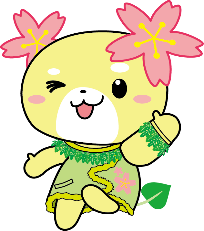 申込日 令和　 　年　　月　　日坂戸市スキーツアー日程表（予定）※内容に変更が発生する場合があります※講習中については、講師の指示に従うようお願いします。※具合が悪くなった場合は、スタッフに申し出てください。※ゲレンデでは衝突事故等に気を付けましょう。※安全のため、滑走中はヘルメットもしくは帽子の着用をお願いします。※交通状態により、到着時刻が大幅に変更となる場合があります。フリガナ性　別性　別生年月日（年齢）氏名男・女男・女西暦 　　　年　　月　　日（　　　歳）住 所〒　　　－　　　　〒　　　－　　　　〒　　　－　　　　〒　　　－　　　　〒　　　－　　　　電話番号□自宅・□携帯(　　　　)　　　－　　　　□自宅・□携帯(　　　　)　　　－　　　　緊急連絡先緊急連絡先氏名　　　　　　　 続柄℡(　　　　)　　　－　　　　区分□大人 ・ □小人　　※小人は小学生以下（　 　　　　小学校　　年生）□大人 ・ □小人　　※小人は小学生以下（　 　　　　小学校　　年生）□大人 ・ □小人　　※小人は小学生以下（　 　　　　小学校　　年生）□大人 ・ □小人　　※小人は小学生以下（　 　　　　小学校　　年生）□大人 ・ □小人　　※小人は小学生以下（　 　　　　小学校　　年生）保護者※未成年者の場合記入緊急連絡先と　□同じ ・ □異なる　※異なる場合は下記に記入　氏名　　　　　　　　　　　　続柄　　　　　　℡(　　　　)　　　－　　　　緊急連絡先と　□同じ ・ □異なる　※異なる場合は下記に記入　氏名　　　　　　　　　　　　続柄　　　　　　℡(　　　　)　　　－　　　　緊急連絡先と　□同じ ・ □異なる　※異なる場合は下記に記入　氏名　　　　　　　　　　　　続柄　　　　　　℡(　　　　)　　　－　　　　緊急連絡先と　□同じ ・ □異なる　※異なる場合は下記に記入　氏名　　　　　　　　　　　　続柄　　　　　　℡(　　　　)　　　－　　　　緊急連絡先と　□同じ ・ □異なる　※異なる場合は下記に記入　氏名　　　　　　　　　　　　続柄　　　　　　℡(　　　　)　　　－　　　　スキーの経験スキーの経験□初めて ・ □２回～３回 ・□４回～９回 ・ □１０回以上最後にスキーをしたのはいつですか？　※経験者の方のみ記入□1年以内 ・ □3年以内 ・ □（　　）年以上前□初めて ・ □２回～３回 ・□４回～９回 ・ □１０回以上最後にスキーをしたのはいつですか？　※経験者の方のみ記入□1年以内 ・ □3年以内 ・ □（　　）年以上前□初めて ・ □２回～３回 ・□４回～９回 ・ □１０回以上最後にスキーをしたのはいつですか？　※経験者の方のみ記入□1年以内 ・ □3年以内 ・ □（　　）年以上前□初めて ・ □２回～３回 ・□４回～９回 ・ □１０回以上最後にスキーをしたのはいつですか？　※経験者の方のみ記入□1年以内 ・ □3年以内 ・ □（　　）年以上前希望班希望班□初心者 ・ □初級者 ・  □中級者 ・ □上級者□ポール練習□初心者 ・ □初級者 ・  □中級者 ・ □上級者□ポール練習□初心者 ・ □初級者 ・  □中級者 ・ □上級者□ポール練習□初心者 ・ □初級者 ・  □中級者 ・ □上級者□ポール練習級別テスト希望級別テスト希望□あり（　　　級） ・　□なし□あり（　　　級） ・　□なし□あり（　　　級） ・　□なし□あり（　　　級） ・　□なしスキー大会（タイムチャレンジ）スキー大会（タイムチャレンジ）初級者でも可能なタイムチャレンジです。□参加しない　※参加を希望しない方は、チェックをしてください。初級者でも可能なタイムチャレンジです。□参加しない　※参加を希望しない方は、チェックをしてください。初級者でも可能なタイムチャレンジです。□参加しない　※参加を希望しない方は、チェックをしてください。初級者でも可能なタイムチャレンジです。□参加しない　※参加を希望しない方は、チェックをしてください。レンタル希望レンタル希望□スキーセット（スキー板＋ストック＋スキーブーツ）□スキーセット（スキー板＋ストック＋スキーブーツ）□スキーセット（スキー板＋ストック＋スキーブーツ）□スキーセット（スキー板＋ストック＋スキーブーツ）レンタル希望レンタル希望身長　　　　　　　　ｃｍ身長　　　　　　　　ｃｍブーツサイズ　　　　　　　　ｃｍブーツサイズ　　　　　　　　ｃｍレンタル希望レンタル希望□スキーウェアセット（上・下）□スキーウェアセット（上・下）□スキーウェアセット（上・下）□スキーウェアセット（上・下）レンタル希望レンタル希望身長　　　　　　　　ｃｍ身長　　　　　　　　ｃｍ洋服のサイズ洋服のサイズ備考備考備考備考備考備考17（土）17（土）17（土）5:15～5:30集合/受付（体育館）集合/受付（体育館）5:30～出発出発7:00休憩（横川SA）休憩（横川SA）8:45ホテルベルニナ　到着ホテルベルニナ　到着10:20～開校式（ゲレンデ　シュナイダー下部）開校式（ゲレンデ　シュナイダー下部）10:30～12:00班別講習ポール練習：足慣らし、フリー滑走12:00～13:30昼　食（各自）※未成年者の昼休みのスキーは禁止します（保護者同伴を除く）昼　食（各自）※未成年者の昼休みのスキーは禁止します（保護者同伴を除く）13:30～16:00班別講習※級別テスト希望者は15:00～級別テストポール練習：大回転/回転18:00～19:15夕食（多目的ホール）夕食（多目的ホール）19:30～21:30懇親会（宿舎内）※スキー大会参加者受付懇親会（宿舎内）※スキー大会参加者受付18日（日）18日（日）18日（日）7:30～8:15朝　食（　　　）※朝食後、各自の荷物を荷物部屋へ移動朝　食（　　　）※朝食後、各自の荷物を荷物部屋へ移動9:00～12:00班別講習スキー大会（タイムチャレンジ）※詳細日程は大会要項を参照ください12:00～13:30昼　食※未成年者の昼休みのスキーは禁止します（保護者同伴を除く）昼　食※未成年者の昼休みのスキーは禁止します（保護者同伴を除く）13:30～14:30班別講習/フリー班別講習/フリー15:00～15:30閉講式（　　　）・スキー大会結果発表・級別テスト結果発表※閉講式終了後、各自の荷物をバスに積み込み閉講式（　　　）・スキー大会結果発表・級別テスト結果発表※閉講式終了後、各自の荷物をバスに積み込み15:45ホテル　ベルニナ　出発ホテル　ベルニナ　出発17:15休憩（横川SA）休憩（横川SA）19:00体育館到着・解散体育館到着・解散